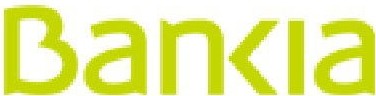 DETALLE DEL MOVIMIENTOCuenta corriente : 20388745976800033418	Fecha : 20/11/2020FECHA:  20/11/2020FECHA VALOR: 20/11/2020DESCRIPCIÓN: TRANSFERENCIA DE IMPORTE: 811992.74EUR OFICINA: 0618CONCEPTO: Subvenciones: 2020/2020/3/786736/000/ 835062926/ ADENDAAL CRef.3 6RZK3O7AHTORT=operacion :Ordenante	CABILDO INSULAR FUERTEVENTURA	0049Beneficiario	: TRANSPORTES ANTONIO DIAZ HERNANDEZ S L